          INSTRUÇÕES PARA PREENCHIMENTO: Preenchimento obrigatório da página 01 e 	página correspondente à solicitação. Preencher no computador e imprimir.PROGRAMA: CLÍNICA MÉDICACREDENCIAMENTO E RECREDENCIAMENTO DE ORIENTADORESPrograma de Pós-Graduação em CLÍNICA MÉDICA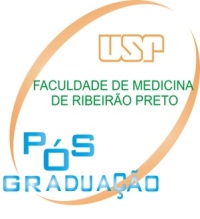 UNIVERSIDADE DE SÃO PAULOFACULDADE DE MEDICINA DE RIBEIRÃO PRETO Comissão de Pós-Graduação CREDENCIAMENTO/RECREDENCIAMENTOPROTOCOLONOME:      CÓDIGO USP:      VÍNCULO (Profissional USP)FMRP   Hemocentro   HC   FAEPA     Outro:       FUNÇÃO:           Docente Médico           PesquisadorOutra:      Assinatura:VÍNCULO (Profissional EXTERNO) Instituição ou Agência de Fomento/Programa:      Vigência:      Linha de pesquisa:       FUNÇÃO:           Docente Médico           PesquisadorOutra:      Assinatura:PREENCHIMENTO OBRIGATÓRIOEndereço eletrônico do Currículo Lattes atualizado:      NÚMERO DO ORCID:                                               SCOPUS:      PREENCHIMENTO OBRIGATÓRIOEndereço eletrônico do Currículo Lattes atualizado:      NÚMERO DO ORCID:                                               SCOPUS:      I. CREDENCIAMENTO PARA:  Orientação de alunos de Mestrado                 Orientação de alunos de Mestrado e DoutoradoI. CREDENCIAMENTO PARA:  Orientação de alunos de Mestrado                 Orientação de alunos de Mestrado e DoutoradoI. CREDENCIAMENTO PARA:  Orientação de alunos de Mestrado                 Orientação de alunos de Mestrado e Doutorado  Coorientação:       Mestrado    Doutorado                   Orientação específica:      Mestrado        Doutorado  Coorientação:       Mestrado    Doutorado                   Orientação específica:      Mestrado        Doutorado  Coorientação:       Mestrado    Doutorado                   Orientação específica:      Mestrado        DoutoradoNOME DO ALUNO:      NOME DO ALUNO:      CÓDIGO USP:      TÍTULO DO PROJETO DO ALUNO (anexar resumo):      TÍTULO DO PROJETO DO ALUNO (anexar resumo):      TÍTULO DO PROJETO DO ALUNO (anexar resumo):      DATA:      Assinatura de Anuência do ALUNO:Assinatura de Anuência do ALUNO:Mudança Orientador :   sim     nãoAssinatura de Anuência do Atual Orientador (se houver mudança de orientador) :Assinatura de Anuência do Atual Orientador (se houver mudança de orientador) :II. RECREDENCIAMENTO:       Mestrado         Mestrado e DoutoradoJUSTIFICATIVA DO ORIENTADOR (somente para solicitações de COORIENTAÇÃO):      JUSTIFICATIVA DO ORIENTADOR (somente para solicitações de COORIENTAÇÃO):      Data:      Nome e Assinatura do Orientador:      DA COMISSÃO COORDENADORA DO PROGRAMA: A solicitação atende as normas do Programa e o Regimento de Pós-Graduação da USP.DA COMISSÃO COORDENADORA DO PROGRAMA: A solicitação atende as normas do Programa e o Regimento de Pós-Graduação da USP.Data de Aprovação CCP:Assinatura e carimbo do Coordenador:Para utilização da CPG – Solicitação: Deferida        Indeferida        À PRPG/_____, para providências.  Retirada de pauta para: __________________ª Reunião da CPG de __/__/__ Deferida “Ad referendum”__/__/__   Referendado na _____ª Reunião da CPG de __/__/__Cadastrado no JANUS em __/__/__ por _________ Arquivado por __________Assinatura do Presidente da CPG:          INSTRUÇÕES PARA PREENCHIMENTO: Preencher e enviar apenas a página 01 e a página correspondente ao pedido, somente com as informações solicitadas. Não enviar currículo Lattes e nem documentos desnecessários.NOME:      DATA:      ASS.:          INSTRUÇÕES PARA PREENCHIMENTO: Preencher e enviar apenas a página 01 e a página correspondente ao pedido, somente com as informações solicitadas. Não enviar currículo Lattes e nem documentos desnecessários.NOME:      DATA:      ASS.:II – RECREDENCIAMENTO:1) Linha de pesquisa e projetos condizentes com o Programa.     2) Demonstrar histórico de projeto de pesquisa financiado, ou estar vinculado a um grupo que se responsabilize pelo financiamento da pesquisa.3) PRODUÇÃO CIENTÍFICA: A) ter publicado, nos últimos  4 anos, 4 artigos em revista com fator de impacto (JCR) maior que 1 (INDICAR FATOR DE IMPACTO).B) ter publicado, nos últimos 4 anos, 4 artigos em revista com fator de impacto (JCR) maior que 1, tendo aluno ou egresso sob sua orientação como 1º autor e o orientador como último (DESTACAR NOME DO ALUNO).4) ATIVIDADE DIDÁTICA: ter ministrado disciplinas no Programa no último período de credenciamento.5) É credenciado em algum outro programa de Pós-Graduação (da USP ou de fora)?   SIM             NÃOII – RECREDENCIAMENTO:1) Linha de pesquisa e projetos condizentes com o Programa.     2) Demonstrar histórico de projeto de pesquisa financiado, ou estar vinculado a um grupo que se responsabilize pelo financiamento da pesquisa.3) PRODUÇÃO CIENTÍFICA: A) ter publicado, nos últimos  4 anos, 4 artigos em revista com fator de impacto (JCR) maior que 1 (INDICAR FATOR DE IMPACTO).B) ter publicado, nos últimos 4 anos, 4 artigos em revista com fator de impacto (JCR) maior que 1, tendo aluno ou egresso sob sua orientação como 1º autor e o orientador como último (DESTACAR NOME DO ALUNO).4) ATIVIDADE DIDÁTICA: ter ministrado disciplinas no Programa no último período de credenciamento.5) É credenciado em algum outro programa de Pós-Graduação (da USP ou de fora)?   SIM             NÃOII – RECREDENCIAMENTO:1) Linha de pesquisa e projetos condizentes com o Programa.     2) Demonstrar histórico de projeto de pesquisa financiado, ou estar vinculado a um grupo que se responsabilize pelo financiamento da pesquisa.3) PRODUÇÃO CIENTÍFICA: A) ter publicado, nos últimos  4 anos, 4 artigos em revista com fator de impacto (JCR) maior que 1 (INDICAR FATOR DE IMPACTO).B) ter publicado, nos últimos 4 anos, 4 artigos em revista com fator de impacto (JCR) maior que 1, tendo aluno ou egresso sob sua orientação como 1º autor e o orientador como último (DESTACAR NOME DO ALUNO).4) ATIVIDADE DIDÁTICA: ter ministrado disciplinas no Programa no último período de credenciamento.5) É credenciado em algum outro programa de Pós-Graduação (da USP ou de fora)?   SIM             NÃO          INSTRUÇÕES PARA PREENCHIMENTO: Preencher e enviar apenas a página 01 e a página correspondente ao pedido, somente com as informações solicitadas. Não enviar currículo Lattes e nem documentos desnecessários.NOME:      DATA:      ASS.:          INSTRUÇÕES PARA PREENCHIMENTO: Preencher e enviar apenas a página 01 e a página correspondente ao pedido, somente com as informações solicitadas. Não enviar currículo Lattes e nem documentos desnecessários.NOME:      DATA:      ASS.:          INSTRUÇÕES PARA PREENCHIMENTO: Preencher e enviar apenas a página 01 e a página correspondente ao pedido, somente com as informações solicitadas. Não enviar currículo Lattes e nem documentos desnecessários.NOME:      DATA:      ASS.:V – ORIENTADORES EXTERNOS: Jovem Pesquisador, Pós-doutorando, Professor Visitante, Pesquisador Estagiário e outros. (PREFERENCIALMENTE ESPECÍFICO)1) Linha de pesquisa condizente com o Programa.     2) Demonstrar histórico de projeto de pesquisa financiado, ou estar vinculado a um grupo que se responsabilize pelo financiamento da pesquisa.3) PRODUÇÃO CIENTÍFICA: ter publicado, nos últimos  4 anos, 4 artigos em revista com fator de impacto (JCR) maior que 1 (INDICAR FATOR DE IMPACTO).4) ATIVIDADE DIDÁTICA: Proposta de disciplina.5) Justificativa circunstanciada do solicitante quanto à contribuição inovadora do projeto para o Programa.6) Demonstrar a existência de infraestrutura (física, material e/ou equipamento).7) Demonstrar a existência de recursos para financiamento do projeto proposto para orientação do pós-graduando.8) Anexar manifestação de um professor da instituição ou supervisor, com a anuência do chefe do Departamento ou equivalente, demonstrando concordância quanto à utilização do espaço para o desenvolvimento da orientação solicitada e à manutenção das condições para a execução do projeto do pós-graduando.9) Orientações concluídas e em andamento na USP e fora dela (caso o interessado não comprove vínculo institucional estável o período de permanência na FMRP-USP deverá ser de pelo menos 75% do prazo máximo para o depósito da dissertação ou tese). 10) É credenciado em algum outro programa de Pós-Graduação (da USP ou de fora)?   SIM             NÃOV – ORIENTADORES EXTERNOS: Jovem Pesquisador, Pós-doutorando, Professor Visitante, Pesquisador Estagiário e outros. (PREFERENCIALMENTE ESPECÍFICO)1) Linha de pesquisa condizente com o Programa.     2) Demonstrar histórico de projeto de pesquisa financiado, ou estar vinculado a um grupo que se responsabilize pelo financiamento da pesquisa.3) PRODUÇÃO CIENTÍFICA: ter publicado, nos últimos  4 anos, 4 artigos em revista com fator de impacto (JCR) maior que 1 (INDICAR FATOR DE IMPACTO).4) ATIVIDADE DIDÁTICA: Proposta de disciplina.5) Justificativa circunstanciada do solicitante quanto à contribuição inovadora do projeto para o Programa.6) Demonstrar a existência de infraestrutura (física, material e/ou equipamento).7) Demonstrar a existência de recursos para financiamento do projeto proposto para orientação do pós-graduando.8) Anexar manifestação de um professor da instituição ou supervisor, com a anuência do chefe do Departamento ou equivalente, demonstrando concordância quanto à utilização do espaço para o desenvolvimento da orientação solicitada e à manutenção das condições para a execução do projeto do pós-graduando.9) Orientações concluídas e em andamento na USP e fora dela (caso o interessado não comprove vínculo institucional estável o período de permanência na FMRP-USP deverá ser de pelo menos 75% do prazo máximo para o depósito da dissertação ou tese). 10) É credenciado em algum outro programa de Pós-Graduação (da USP ou de fora)?   SIM             NÃOV – ORIENTADORES EXTERNOS: Jovem Pesquisador, Pós-doutorando, Professor Visitante, Pesquisador Estagiário e outros. (PREFERENCIALMENTE ESPECÍFICO)1) Linha de pesquisa condizente com o Programa.     2) Demonstrar histórico de projeto de pesquisa financiado, ou estar vinculado a um grupo que se responsabilize pelo financiamento da pesquisa.3) PRODUÇÃO CIENTÍFICA: ter publicado, nos últimos  4 anos, 4 artigos em revista com fator de impacto (JCR) maior que 1 (INDICAR FATOR DE IMPACTO).4) ATIVIDADE DIDÁTICA: Proposta de disciplina.5) Justificativa circunstanciada do solicitante quanto à contribuição inovadora do projeto para o Programa.6) Demonstrar a existência de infraestrutura (física, material e/ou equipamento).7) Demonstrar a existência de recursos para financiamento do projeto proposto para orientação do pós-graduando.8) Anexar manifestação de um professor da instituição ou supervisor, com a anuência do chefe do Departamento ou equivalente, demonstrando concordância quanto à utilização do espaço para o desenvolvimento da orientação solicitada e à manutenção das condições para a execução do projeto do pós-graduando.9) Orientações concluídas e em andamento na USP e fora dela (caso o interessado não comprove vínculo institucional estável o período de permanência na FMRP-USP deverá ser de pelo menos 75% do prazo máximo para o depósito da dissertação ou tese). 10) É credenciado em algum outro programa de Pós-Graduação (da USP ou de fora)?   SIM             NÃO